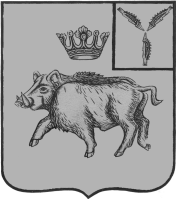 СОВЕТ БОЛЬШЕОЗЕРСКОГО  МУНИЦИПАЛЬНОГО ОБРАЗОВАНИЯ БАЛТАЙСКОГО МУНИЦИПАЛЬНОГО РАЙОНАСАРАТОВСКОЙ ОБЛАСТИШестьдесят четвертое заседание Совета третьего созываРЕШЕНИЕот  11.10.2017  № 205	с. Б-ОзеркиО внесении изменений в решение Совета депутатовБольшеозерского муниципального  образованияот 29.04.2011 № 116 «Об утверждении Положения о приватизации муниципального имущества Большеозерского  муниципального образования»В соответствии с Федеральным законом от 21.12.2001 № 178-ФЗ «О приватизации государственного и муниципального имущества», руководствуясь статьей 21 Устава Большеозерского муниципального образования Балтайского муниципального района Саратовской области, Совет Большеозерского муниципального образования РЕШИЛ:	1. Внести в решение Совета депутатов Большеозерского муниципального образования от 29.04.2011 № 116 «Об утверждении Положения о приватизации муниципального имущества Большеозерского  муниципального образования» (с изменениями от 30.10.2012 № 170) следующие изменения:	1.1. В приложении к решению:	1) Пункт 7.1. раздела 7 исключить, соответственно пункт 7.2 считать               пунктом 7.1.2) Пункт 10.3. раздела 10 изложить в следующей редакции:  «10.3. Собственники расположенных на земельных участках, относящихся к государственной или муниципальной собственности, обязаны либо взять в аренду, либо приобрести у муниципального образования указанные земельные участки, если иное не предусмотрено федеральным законом Российской Федерации».2. Настоящее решение вступает в силу со дня его опубликования на официальном сайте администрации Балтайского муниципального района.3. Контроль за исполнением настоящего решения возложить на постоянную комиссию Совета Большеозерского муниципального образования по вопросам местного самоуправления.Глава Большеозерскогомуниципального образования                                           В.П.Полубаринов